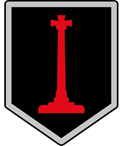 TRANSITION INFORMATION – STUDENTS	(Please support your child to complete the form below)Name: The thing I’m looking forward to the most when starting High School is:The thing I’m worried about the most when starting High School is:If I could be placed in a House with the following friends it would really help: (Include surnames)My favourite subjects at school are: (Include reasons why)The subjects I need support with are:The hobbies, including any clubs, I enjoy taking part in outside of school are:I would describe myself to someone of my own age when meeting for the first time as:What are your dreams?:Do you expect you will settle in well to high school?1 – Strongly Disagree       2 – Disagree       3 – Agree       4 – Strongly Agree